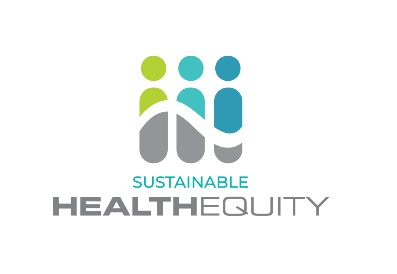 SHEM GENERAL ASSEMBLYAugust 10, 2023 | 1 pm UTCVideo available at: https://www.youtube.com/watch?v=KUn41uzG2m8Assembly SummaryWelcome: Luis Eugênio Souza, SHEM’s co-chair welcomed participants, and the general audience watching live on YouTube and introduced the proposed agenda.SHEM's Annual Report: In the Annual Report presentation, Luis Eugênio Souza introduced the organizations represented on the Steering Committee and the organizations that are part of SHEM’s network. He also presented SHEM's main activities during July 2022 and July 2023, starting by introducing the new co-chairs and Steering Committee members and sharing the statements released and supported by SHEM. Additionally, he informed the number of highlights released during the period, the new segment “News from the field”, the number of meetings held, and their main topics (Presentation available here).Space for SHEM's Partners IHealth Equity Network of The Americas (HENA): Luis Fernando Solis, HENA’s Communication Coordinator introduced the organization and their work on Health Equity in the region and their different lines of action (Video available here).Framework Convention on Global Health (FCGH) Alliance: Ruth Mabry, a member of the executive committee of the organization gave a brief overview of the FCGH and the alliance (Video available here).SHEM Thematic Working GroupsThe governance equity working group was presented by Andrés Coitiño, who informed the activities of the group since the last general assembly, the group count 15 active members of SHEM’s community. Their work is focused on identifying opportunities for advocacy actions, health system transformation, and governance capacity, discussion on global public goods. Andres invited organizations and individuals to join the working group and share ideas in the following link. The human rights equity working group was presented by Leigh Haynes who informed the major activities of the working group in the last year, particularly focused on the power of international law with the preparation of a statement and call for action available in the following link (Video available here). Space for SHEM's Partners IIFDI World Dental Federation was presented by Hasan Jamal member of the organization who introduced FDI sustainability in dentistry project, the team, their aim, and actions (Video available here).The InterAcademy Partnership was represented by their Coordinator Peter McGrath who highlighted their support to SHEM since the beginning of the movement and the activities that has been fostered through their partnership (Video available here). Panel SessionArachu Castro led the presentation of the declaration draft. You can access the draft presentation here.DiscussionAlessandro Berionni, chair from Young WFPHA commented on the draft highlighting the opportunity for engaging young professionals and students on public health worldwide. Young people can facilitate communication through social media that can transform tools as TikTok with more educational content and led young people be part of this discussion on public health and environmental issues.Hasan Jamal member of FDI highlighted the need for active steps to create the most sustainable and equitable health systems policies, the necessity of rethinking economic policies, reducing carboning emissions, and ensuring that the most vulnerable communities are listened. He also made a call to health professionals to step forward for action.Jose Paganini participated as an independent voice contributing to the discussion by reflecting about the lack of action when civil society advice arrives to decision-makers and suggested a strong position in the movement recommendations. Alia Kajee from 350.org highlighted the role of the statement in the systemic understanding of local challenges and calling out on what hinders progressive actions. She also draws attention on the importance of movements of solidarity with those most affected and the need of more sectors banding together to demand the big changes we need for social justice by speaking truth to power and looking for a transition to a low-carbon and socially resilient society. She concluded by saying climate justice is social justice.Michael Marmot from the UCL Institute of Health Equity talked about the increase in health inequalities and how the pandemic exposed those inequalities (Video available here). Harsha Dave contributed as an independent voice, offering significant insights into health system inequities across countries. She concluded her remarks with a powerful message: know your reality, commit to development for generations that come after us, embrace technology and our indigenous teachings, master the art of operating in an environment of constraints. Rodrigo Lima from FIOCRUZ Amazônia talked about the development of research that seeks to responds the needs of the population for equitable health systems in specific territories. The dialogue among researchers, health managers and population have been one of the main strategies for the development of policies on the amazon region, aiming at the sustainability of human and no humans using the cosmologies of people that compose their universe. Luis Eugênio Souza read a message from Paulo Buss from FIOCRUZ, he accomplished SHEM’s progress in the global arena carrying the message that social health equity s not negotiable. He also highlighted the actions and agenda of the current Brazilian government for health equity.Atiya Mosam, co-chair of SHEM and the panel's moderator, delivered the concluding remarks of the discussion.Space for SHEM's Partners IIIThe executive director of the Planetary Health Alliance, Marie Studer, introduced the organization by elucidating the concept of planetary health and outlining the initiatives towards the 2023 Agenda. Marie also provided essential links for accessing these initiatives (Presentation available here).The World Federation of Public Health Associations (WFPHA) executive director, Bettina Borisch, provided an overview of the recent activities of the federation underlining those that are directly aligned with sustainable health equity (Video available here).Activities for the upcoming year: André Sales, SHEM’s Head of Communication and Strategic Relations gave a short presentation on the activities for the upcoming year. You can access the presentation through the following link. Closing remarks: Luis Eugênio Souza expressed his gratitude to all participants and highlighted the forthcoming responsibility of disseminating the declaration across SHEM's and its partners' networks and social media platforms. He emphasized that governments need to integrate the right to health within all policy domains, both on a local and international scale. Additionally, he underscored the significance of enacting policies and actions with extraterritorial effects and promptly reducing carbon emissions both domestically and internationally. As a concluding takeaway, he used Rocio’s words: "Equity: just do it."